День правовых знаний3 ноября специалисты службы сопровождения провели для детей из замещающих семей квест-игру по правовым знаниям. Рассказали об основных  правах и обязанностях несовершеннолетних. Ознакомили с Законами, кодексами, Конституцией РФ, Конвенцией.В игровой форме ребята проходили различные этапы. Составляли слова из анаграмм, соединяли из частей правовые пословицы, распределяли права и обязанности школьника, по описанию угадывали сказочных героев. Определяли, какие права нарушены у героев сказок и по описанию правонарушений отгадывали сами сказки.                                                           Так в интересной и занимательной форме, специалисты закрепили знания детей о правовых основах. Научили ребят анализировать поступки людей через действия сказочных героев. А также уметь применять полученные знания в реальной жизни.Специалист службы сопровождения Полянская И.П.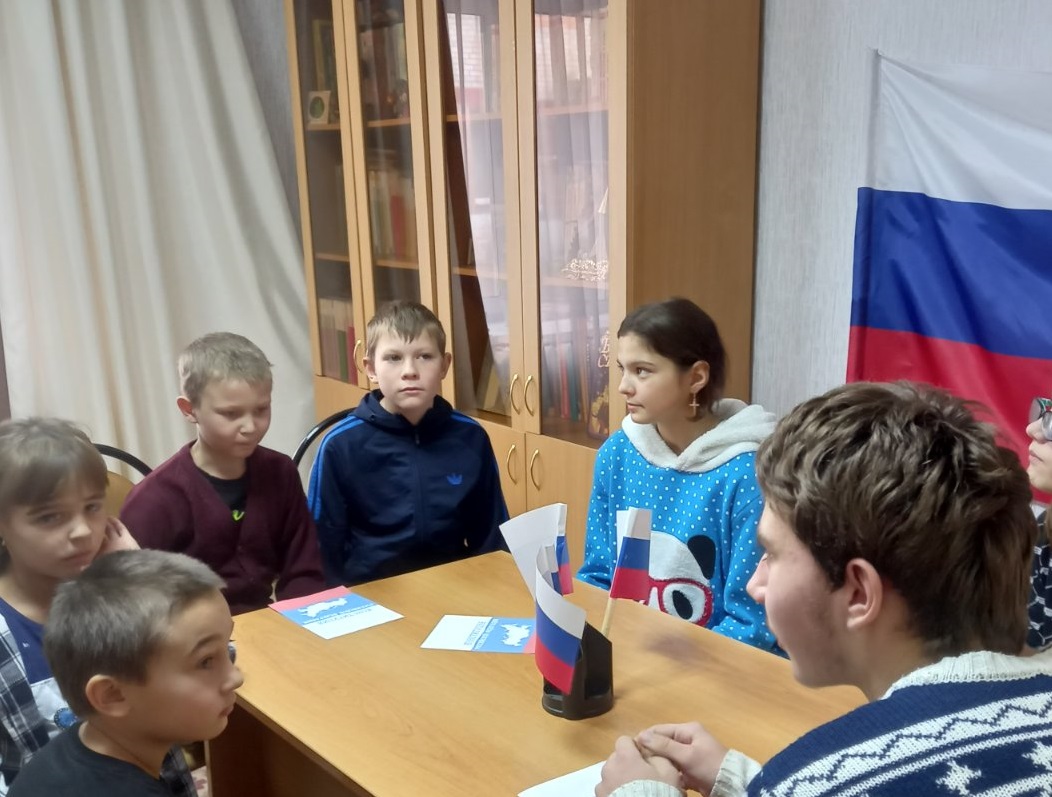 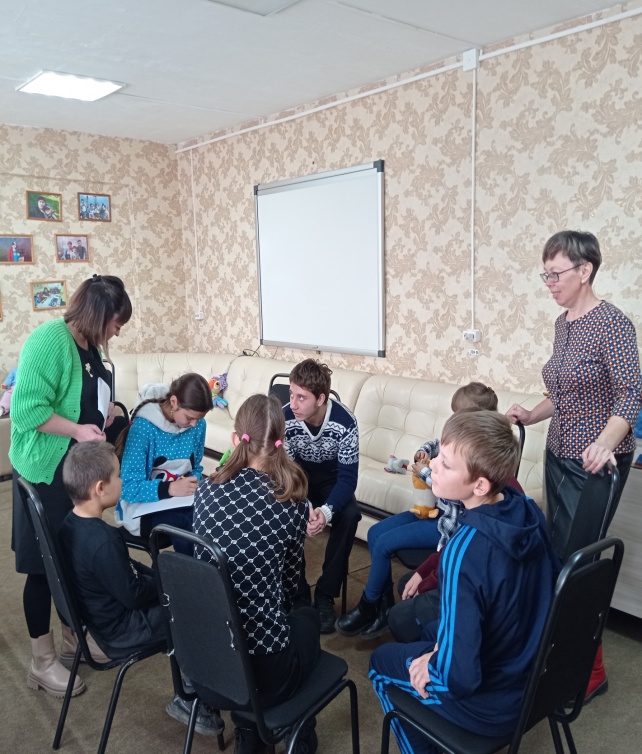 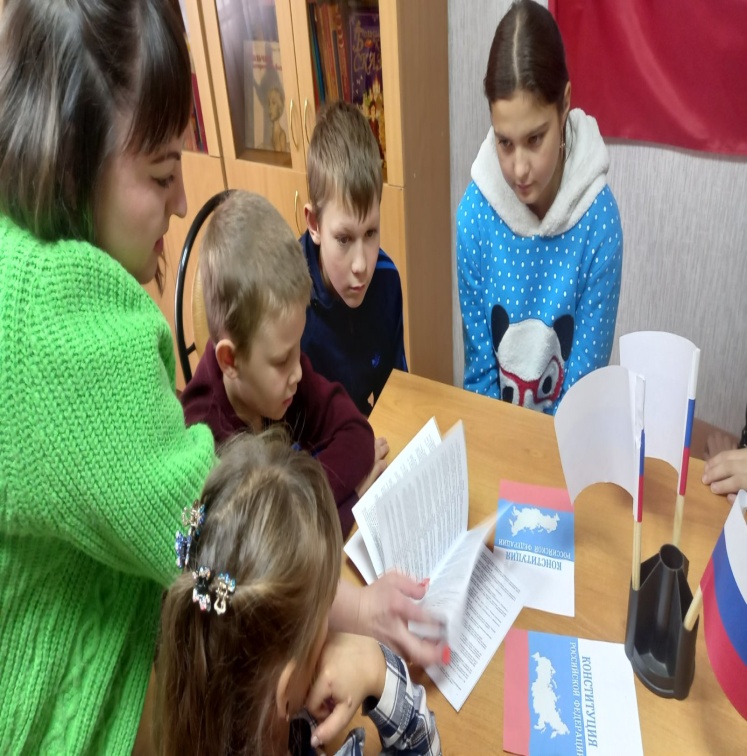 